Lapin OleksandrExperience:Position applied for: 2nd OfficerDate of birth: 19.06.1984 (age: 33)Citizenship: UkraineResidence permit in Ukraine: NoCountry of residence: UkraineCity of residence: MariupolPermanent address: 10a - 39 Lavitskogo str., Mariupol, UkraineContact Tel. No: +38 (098) 487-82-10E-Mail: la.lapin@yandex.ruU.S. visa: NoE.U. visa: NoUkrainian biometric international passport: Not specifiedDate available from: 10.06.2014English knowledge: GoodMinimum salary: 3500 $ per monthPositionFrom / ToVessel nameVessel typeDWTMEBHPFlagShipownerCrewing2nd Officer06.06.2013-06.02.2014ElikonBulk Carrier590009180BahamasMount Elikon Navigation SAAdriatico2nd Officer14.12.2012-28.02.2013LycavitosBulk Carrier580007140BarbadosLycavitos Navigation SAAdriatico3rd Officer17.05.2012-13.12.2012LycavitosBulk Carrier580007140BarbadosLycavitos Navigation SAAdriatico3rd Officer08.09.2011-17.03.2012MeteoraBulk Carrier580007140Cayman IslandsMeteora Navigation SAAdriaticoAble Seaman10.09.2010-01.04.2011AetoliaBulk Carrier580007140BarbadosAetolia Navigation SAAdriaticoAble Seaman16.07.2009-17.03.2010MeteoraBulk Carrier580007140Cayman IslandsMeteora Navigation SAAdriaticoAble Seaman21.08.2008-04.02.2009Team EffortBulk Carrier400008600MaltaEffort Maritime LTDAdriaticoAble Seaman02.06.2007-18.03.2008NikiBulk Carrier10000015200PanamaDestiny Investments IncAdriaticoOrdinary Seaman10.06.2006-24.01.2007NamaGeneral Cargo140008400PanamaStone MaritimeAdriaticoOrdinary Seaman26.11.2005-12.03.2006EvropiBulk Carrier2700010550MaltaPrimrose Navigation LTDAdriatico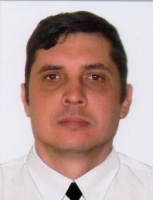 